ENGLISH 5: 18th May 2020Learn the vocabulary:  https://learnenglishkids.britishcouncil.org/es/word-gamesParts of the body 1https://learnenglishkids.britishcouncil.org/word-games/parts-the-body-1Parts of the body 2https://learnenglishkids.britishcouncil.org/word-games/parts-the-body-2Parts of the body – head https://learnenglishkids.britishcouncil.org/word-games/parts-the-body-headSports equipmenthttps://learnenglishkids.britishcouncil.org/word-games/sports-equipmentOlympics and Paralympics 1https://learnenglishkids.britishcouncil.org/word-games/olympics-and-paralympics-12.  Send me a picture doing exercises or gymnastics and describe them (mferr366@xtec.cat). Look at some examples: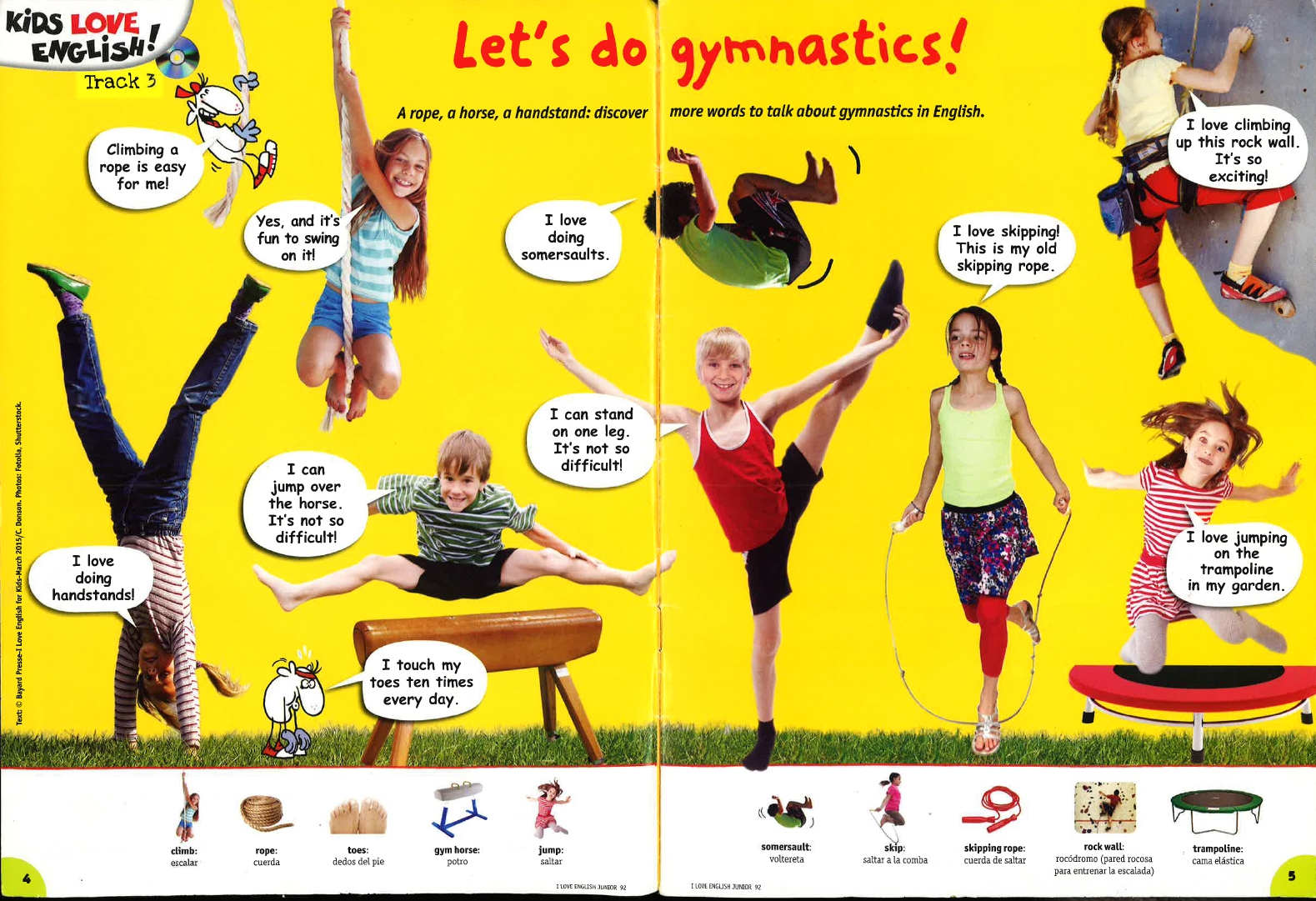 